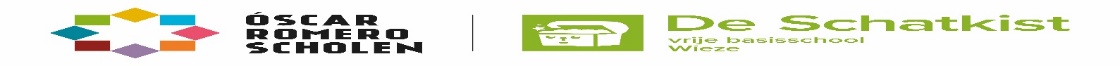 Naam leerling : …………………………..…………………………….Klas :	………………………………………………….…………..………..Datum afwezigheid : ……………………………….……………….Reden afwezigheid : ………………………………………………...(kan enkel gewettigde reden zijn : zie schoolreglement)Dit briefje werd ingevuld door (vader/moeder/voogd,.)Naam : …………………………………………….………………………Datum : ……………………………………………………………………Handtekening  : ………………………………….Naam leerling : …………………………..…………………………….Klas :	………………………………………………….…………..………..Datum afwezigheid : ……………………………….……………….Reden afwezigheid : ………………………………………………...(kan enkel gewettigde reden zijn : zie schoolreglement)Dit briefje werd ingevuld door (vader/moeder/voogd,.)Naam : …………………………………………….………………………Datum : ……………………………………………………………………Handtekening  : ………………………………….